EVERY BUCKET SHOULD CONTAIN:bucketroll of paper towelsSwiffer* starter kitSwiffer* wet mop refillcontainer Lysol* antibacterial cleaning wipespackage of vinyl glovesbottle of PineSol*can of foam carpet cleanerroll or box of trash bagspackage of baby wipespackage of furniture polish wipespackage of glass surface wipespackage of multi-surface wipesmicrofiber cloths1	baby joe (lead dust wipe test request brochure)1	double-sided tipsheets #2 & 5 (Cleaning Lead Dust & Keeping Kids Safe) *Note- not all products supplied are name brands, store brand equivalent may be provided.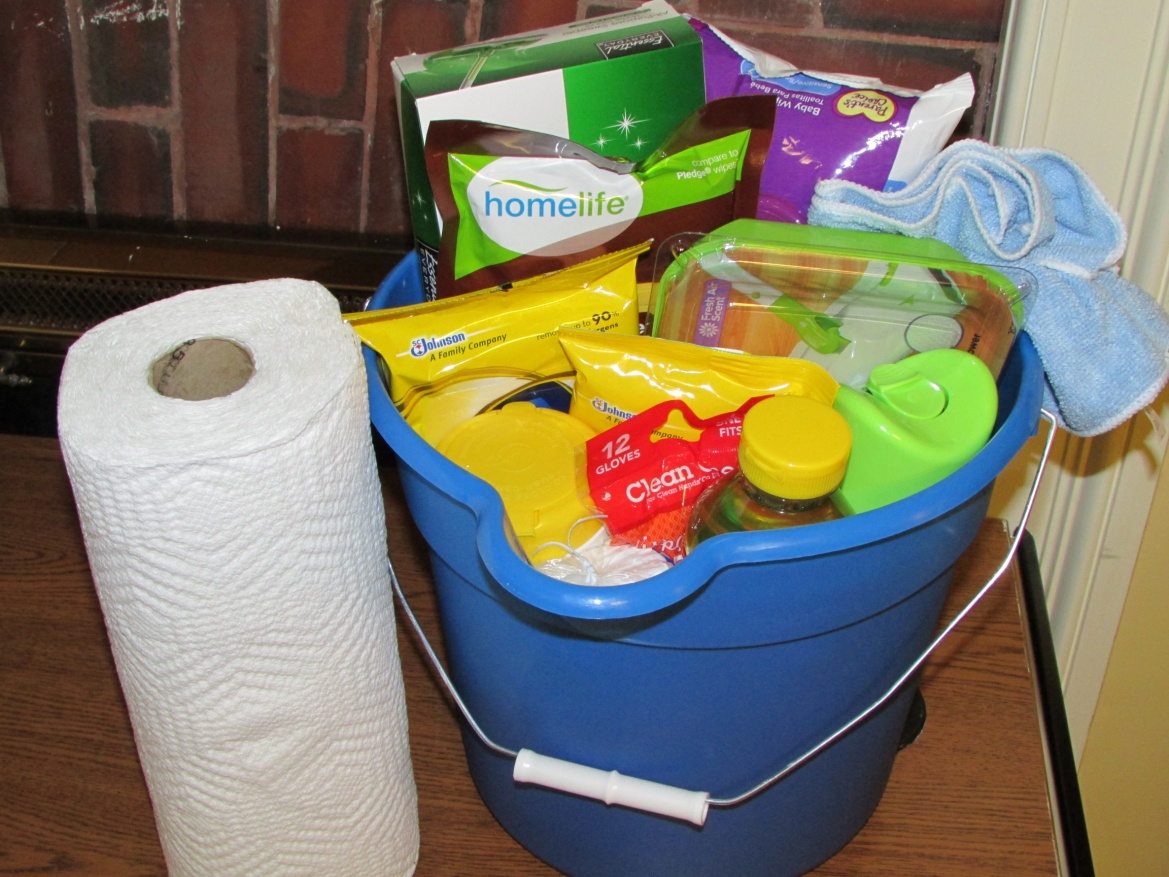 